Formulier tussenevaluatie wpl3 voltijd, deeltijd, kopopleiding (2023-2024) Procedure en werkwijze tussenevaluatieVoor de tussenevaluatie dient dit formulier te worden ingevuld en te worden besproken met student, werkplekbegeleider en een vertegenwoordiger van het instituut. De volgende werkwijze wordt gehanteerd: De student vult in dit formulier de evaluatie per bekwaamheidsgebied in; De student verstuurt document naar begeleiders;  De begeleiders vullen de evaluatie per bekwaamheidsgebied in; Tijdens het evaluatiegesprek worden de evaluatie, feedback en feedforward besproken en waar nodig aangevuld; De student bewaart het document in het groeidossier (de evaluatie is voorwaardelijk voor eindbeoordeling). Voor de student: Per bekwaamheidsgebied vul je een evaluatie in waarbij je terugkijkt op het eerste deel van je stage. Bij het invullen van de evaluaties kun je de volgende vragen gebruiken: Waar heb je aan gewerkt? Hoe heb je dat gedaan? Waar sta je in je ontwikkeling binnen dit bekwaamheidsgebied? Wat heb je nog te leren? Hoe ga je dat aanpakken?  Voor begeleiders: De status van dit formulier is formatief. We adviseren om in dit formulier duidelijk aan te geven op welke wijze de student zich heeft kunnen ontwikkelen binnen de vier bekwaamheidsgebieden en op welke wijze de student dat heeft gedaan. Geef ook duidelijk aan aan welke punten de student nog moet werken om het eindniveau 3 te bereiken, of er vertrouwen is of dit gaat lukken en/of er twijfel is over bepaalde bekwaamheden. Bij twijfel wordt dit signaal door de instituutsopleider/ipd ook gedeeld met de SLB’er van de student. Evaluatieformulier wpl3 (2023-2024)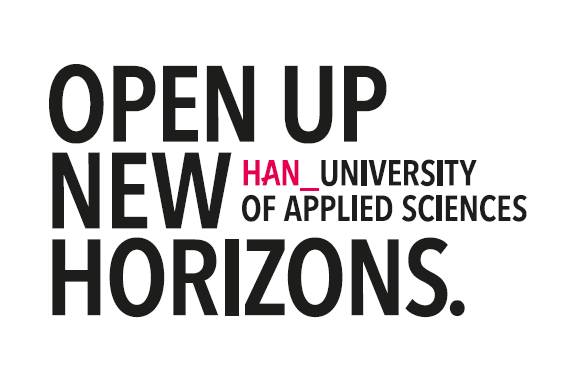 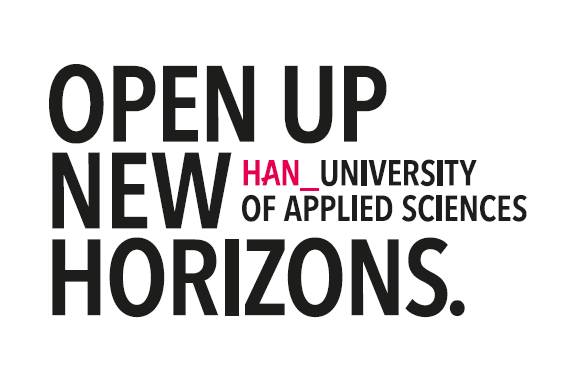 _Naam student: Datum: Werkplekbegeleider / schoolopleider:Instituutsopleider / ipd:Student:  Datum:  Werkplekbegeleider/ schoolopleider Instituutsopleider/ ipd  Bekwaamheidsgebied Brede professionele basis  De student laat tijdens het handelen in de beroepspraktijk (werkplekleren 3) het volgende zien:  Leeruitkomst eindniveau wpl3Je laat zien dat je systematisch reflecteert, je blijvend ontwikkelt en jezelf blijft uitdagen. Je hebt een open, onderzoekende en kritische houding en bent professioneel betrokken. Je streeft naar kwaliteit en onderzoekt op systematische wijze daarvoor je eigen praktijk. Je bent betrokken bij de ontwikkeling van lerenden, draagt bij aan schoolontwikkeling en onderwijsinnovatie. Je functioneert zelfstandig en werkt hierin samen met collega’s in een professionele onderwijsgemeenschap. Je bent een rolmodel voor je leerlingen/studenten. Je ontwerpt een krachtige authentieke, inspirerende leeromgeving waarbij je je onderwijs in inhoud, vorm en activiteiten actueel houdt. Je werkt daarbij resultaat- en doelgericht aan je eigen ontwikkeling en maakt dat zichtbaar.
Je laat dat bijvoorbeeld zien door:samen te werken met collega’s (in en buiten de eigen instelling) en je professionele handelen waar nodig met hen af te stemmen;samen te leren en werken met collega’s in het gebruik van ict, te participeren in online sociale netwerken en innovatief te zijn in het gebruik van ict;van vrijwel elke ervaring een leerervaring te maken door erop te reflecteren en erover te communiceren met anderen;informatie en ideeën over te brengen waarbij inhoudelijke communicatie verbonden wordt aan correcte spreek- en presentatietechnieken;op effectieve wijze relevante bronnen te gebruiken in de verantwoording van je onderwijsactiviteiten én in je reflecties.Evaluatie student Beschrijf kort en bondig op welke wijze je aan bovenstaande bekwaamheid hebt gewerkt en welke leerdoelen je hebt om je verder te ontwikkelen. Evaluatie begeleiders Beschrijf kort en bondig op welke wijze de student heeft laten zien te werken aan dit bekwaamheidsgebied, waar de student sterk in is en waar de student zich in dient te ontwikkelen. Geef daarnaast aan of er voldoende vertrouwen is in de ontwikkeling van de student richting het eindniveau 3.  Bekwaamheidsgebied Pedagogisch bekwaam De student laat tijdens het handelen in de beroepspraktijk (werkplekleren 3) het volgende zien:  Leeruitkomst eindniveau wpl3Je creëert een veilig, ondersteunend en stimulerend leer- en leefklimaat voor je leerlingen/studenten, waarin je verwachtingen duidelijk maakt en het zelfvertrouwen van leerlingen stimuleert.Je volgt de ontwikkeling van je leerlingen/studenten in hun leren en gedrag en stemt je handelen daarop af, passend bij het onderwijsconcept waarin gewerkt wordt. Je stuurt en begeleidt de groepsprocessen in je groep. Je doet recht aan de sociaal-emotionele ontwikkeling en basisbehoeften van je leerlingen en signaleert ontwikkelings-, gedragsproblemen en –stoornissen tijdig. Je stemt je pedagogisch handelen af met anderen en schakelt hulp in om tot een pedagogische aanpak te komen. Je hebt hierbij zicht op de zorgstructuur en kennis van bijv. de meldplicht.
Je laat dat bijvoorbeeld zien door:ruimte te scheppen voor leren, inclusief het maken van fouten;verwachtingen duidelijk te maken en eisen te stellen aan leerlingen/studenten;leerlingen/studenten aan te moedigen en te motiveren (veelal in het kader van loopbaanoriëntatie en –begeleiding);leerlingen/studenten aan te zetten tot reflectie bij het leren;in de context van het beroepsgerichte onderwijs de leerlingen/studenten te begeleiden bij het ontwikkelen van de beroepsidentiteit;samenwerking met anderen die vanuit hun professionele verantwoordelijkheid bij de leerling/studenten betrokken zijn, zoals begeleiders van het leren op de werkplek en (indien de leerling nog niet volwassen is) ouders. Evaluatie student Beschrijf kort en bondig op welke wijze je aan bovenstaande bekwaamheid hebt gewerkt en welke leerdoelen je hebt om je verder te ontwikkelen. Evaluatie begeleiders Beschrijf kort en bondig op welke wijze de student heeft laten zien te werken aan dit bekwaamheidsgebied, waar de student sterk in is en waar de student zich in dient te ontwikkelen. Geef daarnaast aan of er voldoende vertrouwen is in de ontwikkeling van de student richting het eindniveau 3. Bekwaamheidsgebied Vakdidactisch bekwaam  De student laat tijdens het handelen in de beroepspraktijk (werkplekleren 3) het volgende zien: Leeruitkomst eindniveau wpl3Je stimuleert samenwerking, zelfwerkzaamheid en zelfstandigheid en kan middels differentiatie leerlingen/studenten met bewust gekozen activiteiten de leerstof laten verwerken. Je volgt bij de uitvoering van je onderwijs de ontwikkeling van je leerlingen/studenten; je beoordeelt en analyseert of de leerdoelen behaald worden en hoe dat gebeurt. Op basis van je analyse stel je zo nodig je onderwijs bij. Je vraagt advies aan collega’s of andere deskundigen over je didactische aanpak. Je brengt in leerplannen en leertrajecten een duidelijke relatie aan tussen de leerdoelen, het niveau en de kenmerken van je leerlingen/studenten, de vakinhoud en de inzet van de verschillende methodieken en middelen. Je bereidt samenhangende onderwijsactiviteiten voor en voert deze uit. Je realiseert adequaat klassenmanagement en begeleidt en motiveert leerlingen om de gestelde doelen te behalen. Je laat dat bijvoorbeeld zien door:in je onderwijsactiviteiten te kiezen voor verschillende passende werkvormen, materialen en media, afgestemd op het niveau en de kenmerken van je leerlingen/studenten;in de context van het beroepsgerichte onderwijs onderwijsactiviteiten vorm te geven gericht op de beroepspraktijk;leerarrangementen met ict te ontwerpen;passende toetsvormen te kiezen en/of te maken;in onderwijssituaties weloverwogen gebruik te maken van ict en hiermee recht te doen aan verschillen tussen leerlingen/studenten; in het begeleiden bij de verwerking van de leerstof, stimulerende vragen te stellen en opbouwende gerichte feedback te geven op taak en aanpak; bij te dragen aan pedagogisch-didactische evaluaties in je school en deze in afstemming met je collega’s te gebruiken bij de onderwijsontwikkeling in de school.Evaluatie student Beschrijf kort en bondig op welke wijze je aan bovenstaande bekwaamheid hebt gewerkt en welke leerdoelen je hebt om je verder te ontwikkelen. Evaluatie begeleiders Beschrijf kort en bondig op welke wijze de student heeft laten zien te werken aan dit bekwaamheidsgebied, waar de student sterk in is en waar de student zich in dient te ontwikkelen. Geef daarnaast aan of er voldoende vertrouwen is in de ontwikkeling van de student richting het eindniveau 3.  Bekwaamheidsgebied Vakinhoudelijk bekwaam De student laat tijdens het handelen in de beroepspraktijk (werkplekleren 3) het volgende zien:  Leeruitkomst eindniveau wpl3Je laat vanuit je vakinhoudelijke expertise zien dat je de leerstof zo kan samenstellen, kiezen en/of bewerken dat deze is afgestemd op de verschillen tussen leerlingen/studenten en dat deze een bijdrage levert aan de algemene vorming van de leerlingen. Je overziet de opbouw van het curriculum van je vak en kent de plaats van je vak in het curriculum en de doorlopende leerlijnen. Je bent ontwikkelingsgericht en in staat om zelf onderwijs vorm te geven. Je draagt, in samenwerking met collega’s en de omgeving, bij aan de breedte, de samenhang en de actualiteit van het curriculum in de school. 
Je laat dat bijvoorbeeld zien door: je kennis over de relatie van de leerstof voor je vak met de kerndoelen, eindtermen en eindexamenprogramma’s in te zetten; in de context van het beroepsgerichte onderwijs actuele kennis van beroepen in de branche(s) waarvoor je opleidt in te zetten en verband te leggen tussen de leerstof en de kwalificatiedossiers van die branche(-s);vanuit vakinhoudelijke expertise verbanden te leggen tussen de vakinhoud en het dagelijks leven, werk en de wetenschap en zo bij te dragen aan de algemene vorming van je leerlingen.Evaluatie student Beschrijf kort en bondig op welke wijze je aan bovenstaande bekwaamheid hebt gewerkt en welke leerdoelen je hebt om je verder te ontwikkelen. Evaluatie begeleiders Beschrijf kort en bondig op welke wijze de student heeft laten zien te werken aan dit bekwaamheidsgebied, waar de student sterk in is en waar de student zich in dient te ontwikkelen. Geef daarnaast aan of er voldoende vertrouwen is in de ontwikkeling van de student richting het eindniveau 3. 